EDITAL Nº 02/2023-2TRABALHO DE CURSO I | TCCO Núcleo de Trabalho de Curso – NTC da Faculdade Evangélica Raízes torna público o resultado da escolha dos professores orientadores e orienta o procedimento de entrega do Termo de Aceite e Compromisso. 1. Do início das atividades de orientação1. O Núcleo de Trabalho de Curso – NTC,  considerando os procedimentos realizados e os prazos indicados no Edital nº 01/2023-2, de 16 de agosto de 2023, publica o resultado da escolha dos professores orientadores e informa aos professores e acadêmicos, designados no Anexo 1 deste Edital, que devem dar início às atividades de orientação relativas ao ano em curso. 2. Do Termo de Aceite e Compromisso de Orientação2.1. As atividades de orientação deverão ter início imediatamente após a entrega pelos(as) acadêmicos(as) do Termo de Aceite e Compromisso de Orientação, impresso e devidamente preenchido e assinado, à coordenação do Núcleo de Trabalho de Curso.2.2. O prazo para entrega do Termo de Aceite e Compromisso de Orientação é de, no máximo, 2 (dois) dias corridos contados a partir da publicação deste Edital.3. Da responsabilidade dos acadêmicos3.1. Por via deste Edital, o Núcleo de Trabalho de Curso – NTC esclarece que cada dupla de acadêmicos(as) deverá desenvolver o Trabalho de Conclusão de Curso – TCC sob a orientação do(a) professor(a) indicado(a) no Anexo 1 deste Edital, se comprometendo com as determinações do Regulamento, com os critérios de avaliação, bem como com os prazos estabelecidos no Calendário Acadêmico e no cronograma de atividades das disciplinas TC I e TC II. 3.2. O(A) acadêmico(a) deve ainda estar ciente de que todas as atividades das disciplinas TC I e TC II deverão ser realizadas e entregues de acordo com os prazos previamente estabelecidos pelos(as) docentes responsáveis pelas disciplinas, sob pena de reprovação.Os casos omissos neste Edital serão resolvidos pelo Núcleo Docente Estruturante da Faculdade Evangélica Raízes. Anápolis, 22 de agosto de 2023.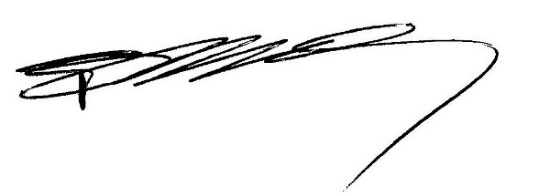 Prof. Dr. Fernando Lobo LemesNúcleo de Trabalho de Curso – NTC ANEXO 1Resultado da escolha dos professores orientadores Termo de Aceite recebidoEntrada após o editalPROFESSORESDUPLAS/DISCENTESBRUNA FELIPE DE ARAÚJO OLIVEIRA1. Nátaly Mikaelli Magalhães Quintanilha e José Antônio de Oliveira Rabelo2. Ana Clara Gonçalves Silveira e Heryca Pereira MachadoCRISTIANE INGRID DE SOUZA BONFIM1. Andressa de Souza Silva e Jordan Junio da Silva2. Álvaro Marques e Nathan Junqueira 3. Aline Gabriele de França Borges e Gabriel Carvalho Campos de Castro (entraram após edital)4. Kellen Melo Mendonça e Maria Eduarda Willrich da Silveira (entraram após edital)FERNANDO LOBO LEMES1. Lucas Paulo Soares de Oliveira e Ana Lívia Andrade de Mattos2. Ana Paula de Jesus Ferreira e Gabriel Henrique Marques (entraram após edital)GABRIEL DE CASTRO B. REIS1. Kellen Melo Mendonça e Maria Eduarda Willrich2. Jonathas Guedes e Mateus França3. Maria Paula Vilela de Almeida e Marcela de Oliveira rodrigues (entraram após edital)JORDÃO HORÁCIO DA S. LIMA1. Danielle Santana Costa e Larissa Luani da Silva Araújo2. Gabriel Aparecido Salvador de Moura e Diego Costa Barbosa SantosLUCAS S. DE LIMA1. Gabriel Murilo Andrade Moreira Damasceno e Talyta Neves Abreu2. Gabriela Ribeiro Soares e Lara Gabriela Bueno Oliveira 3. Santhiago Martins e Vitor Lucas Silva Alves4. Aulicenício Pereira de Morais e Maycon Vilela (entraram após edital)MYLENA S. TOSCHI1. Maria Eduarda Porto e Lauany Gonçalves Oliveira2. Luana Fernandes Massarani e Marielly Vitoria Marques Vieira3. Kayque Vicentini de Faria e Abner Lourenço Costa4. Marli de Fátima Morais Araújo Moura e Laura Beatriz Pereira de Souza SantosPRISCILLA RAÍSA MOTA CAVALCANTI1. Pedro Henrique Fernandes de Oliveira e Weile Sousa de Matos2. Bárbara Maressa de Pádua Sores e Érika Christina Soares de OliveiraSIMONE SILVA1. Bianca Morais Lima e Mônica Suzan Vieira2. Isabella Raila Aquino Siqueira e Thalyta Silva Lacerda3. João Marcos Martins de Oliveira e Pâmella Garcia de Morais Buareto (entraram após o edital)4. Alícia de Nazaré de Oliveira Souza e Beatriz Lessa Lopes (entraram após o edital)ANEXO 2PROFESSORES ORIENTADORES | ENDEREÇOS ELETRÔNICOS